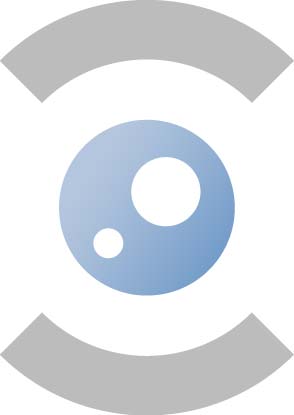 AGENDA 23.05.20178E363 – 10hDoorzichtigheidscomité Comité de Transparence1.	Goedkeuring van de agenda / Approbation de l’ordre du jour2.		Goedkeuring notulen van de vergadering van 03.05.2017 / Approbation du rapport de la réunion du 03.05.20173.	PRESENTATIE AFSLUITING REKENINGEN 2016 / PRéSENTATION CLOTÛRE DES COMPTES 20164.	BEGROTING 2018 / BUDGET 20185. 	aanpassing van de wetten en besluiten in functie van de begroting 2018 – modification des lois et arrêtés en fonction du budget 20186.	adviesaanvraag: ontwerp van koninklijk besluit weesgeneesmiddelen / demande d’avis: projet d’arrêté royal médicaments orphelins7.	methodologie reporting KPI 8.	Feedback zbb-steering committee 17.05.20179. 	managementplan fagg 201710.	stand van zaken budget reporting tool11.	VARIA	contact & info	meeting PLACE	Federaal agentschap voor geneesmiddelen en gezondheidsproducten – faggAgence fédérale des médicaments et des produits de santé – afmpsEurostation II
Victor Hortaplein 40/40  - Place Victor Horta 40/40 
1060 BRUSSEL  - 1060 BRUXELLES	meeting room		8E363meeting TIME		10h – 23.05.2017SECRETARIAT		Astrid Moens –  astrid.moens@fagg.be –  02/528.41.84